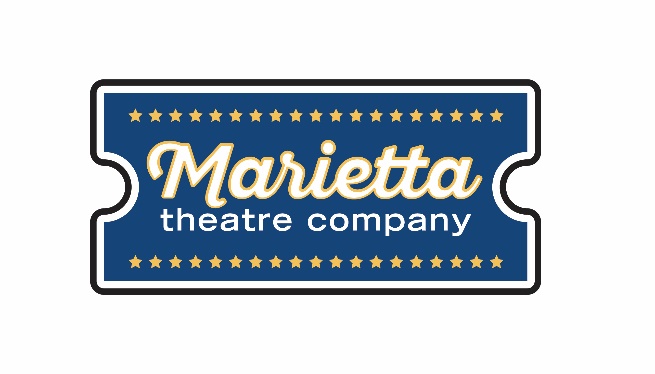 For more information:Laurel HaislipBRAVE Public Relations404.233.3993lhaislip@emailbrave.comFOR IMMEDIATE RELEASEMarietta Theatre Company to play Georgia premiere of I Love You Because, February 8-23 Theatergoers invited to celebrate love with modern twist on Jane Austen’s Pride and Prejudice Marietta, GA (January 30, 2019) – Marietta Theatre Company is celebrating the season of love with I Love You Because, a modern-day musical love story sure to set all hearts aflutter! With book and lyrics by Ryan Cunningham and music by Joshua Salzman, this Georgia premiere will play at the Lyric Studio on the Square from February 8-23 with feel-good tunes and heart-soaring romantic suspense.Set in modern-day New York City, I Love You Because follows a young, uptight greeting card writer who finds his life turned upside down when he meets a flighty photographer. In true Pride and Prejudice fashion, the couple – along with their eccentric friends and siblings – learn to love each other not in spite of their faults, but because of them. I Love You Because is the third of five productions in Marietta Theatre Company’s second season. The remaining 2018-2019 productions include the following:	You’re A Good Man Charlie Brown:	April 12 – 27, 2019Altar Boyz:				June 7 – 22, 2019 I Love You Because will show at the Lyric Studio on the Square from February 8 – 23, Thursdays – Saturdays at 8 p.m. and Sundays at 3 p.m. Tickets start at $25 and are on sale now at https://mariettatheatre.tix.com. Individual tickets and VIP tables for the remaining shows are also available for purchase.Marietta Theatre Company will also host a special performance on Valentine's Day evening with table seating for two, two glasses of wine, hors d’oeuvres and dessert for only $95. Tickets are limited on a first come basis and are available at bit.ly/ValentinesDayTix.“This show comes at the perfect time for Valentine’s Day and the season of love,” said Gina Ann Riggs, vice president and co-founder of Marietta Theatre Company. “We are honored to bring this show to Georgian audiences for the first time and hope that our loyal patrons and newcomers alike will enjoy the feel-good fulfillment of its story!”For more information on Marietta Theatre Company and the 2018-2019 season, visit mariettatheatre.com or follow along on Facebook and Instagram using the hashtag #ILoveYouBecauseMarietta.About Marietta Theatre Company:Marietta Theatre Company (MTC Players, Inc.) is a domestic 501(c)(3) with a mission to provide an atmosphere for the community to experience life together and introduce patrons to outstanding local talent all while supporting local charities. To stay updated on Marietta Theatre Company's latest news and performance schedule, join their email list by visiting www.mariettatheatre.com/join-our-email-list/. ###